Det var 17 medlemmer til stede på møtet.Program for møtet:Info fra styret QuizBevertning.ÅresalgLeder ønsket velkommen til møtet, og kom med en kort info fra styret.Det kom fram at flere av medlemmene ikke mottar e-post fra foreningen.Dette er noe styret vil følge opp for å prøve å finne årsaken til.Quiz med premieringBevertning.ÅresalgMøtet hevet kl. 15:40Gunnar WeisæthSekretær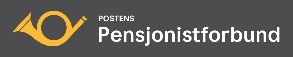 Postpensjonistene i Trøndelag SørPROTOKOLL FRA MEDLEMSMØTE Hornemansgården 07.09.2023 kl. 14:00